Отдел образованияадминистрации Бобровского муниципального районаМКОУ Октябрьская СОШПРОГРАММА РАЗВИТИЯмуниципального казенного общеобразовательного учреждения Октябрьская средняяобщеобразовательная школа на 2015-2020 г.г. «Возможности сельской школы»Содержание:Пояснительная записка……………………………………………..……………. 31. Паспорт Программы развития……………………………………..………...4-82.Информационная  справка о школе………………………….…..…………..9-133. Проблемно-ориентированный анализ …………………….………………..13-224.Концепция будущего состояния школы …………….....................................23-275.Стратегия и тактика перехода учреждения в новое состояние……………28-366. Конкретный план действий по реализации программы развития……….30-41 6.1.Переход на новые образовательные стандарты6.2. Обеспечение возможности самореализации личности школьника        (поддержка талантливых детей).6.3.Создание условий для успешной социализации и гражданского становления личности.6.4.Совершенствование учительского корпуса.6.5. Изменение школьной инфраструктуры.6.6. Сохранение и укрепление здоровья школьников7. Дополнительные разделы:……………………………………………………42-467.1 Система мер по минимизации рисков реализации Программы7.2 Важнейшие целевые индикаторы Программы:7.3.Предполагаемые результаты реализации Программы развития.            7.4.Возможные риски и способы их минимизации.                  7.5.Основные направления развития ресурсной базы.                  7.6.Методика оценки эффективности программы.                           ПОЯСНИТЕЛЬНАЯ ЗАПИСКАВ свете новых изменений в обществе, модернизация и инновационное развитие - единственный путь, который позволит России стать конкурентным обществом в мире     21-го века, обеспечить достойную жизнь всем нашим гражданам.Школьное обучение должно быть построено так, чтобы выпускники могли самостоятельно ставить и достигать серьёзных целей, умело реагировать на разные жизненные ситуации.В условиях решения этих стратегических задач важнейшими качествами личности становятся инициативность, способность творчески мыслить и находить нестандартные решения, умение выбирать профессиональный путь, готовность обучаться в течение всей жизни. Все эти навыки формируются с детства.Главные задачи современной школы - раскрытие способностей каждого учащегося, воспитание порядочного и патриотичного человека, личности, готовой к жизни в высокотехнологичном, конкурентном мире.Поэтому образованию отводится ключевая роль в духовно-нравственном развитии общества, его способности противостоять перед лицом внешних и внутренних вызовов. Наиболее системно, последовательно и глубоко развитие и воспитание личности  происходит в сфере  общего  образования.Именно в школе должна быть сосредоточена не только интеллектуальная, но и духовная, культурная жизнь школьника. Ребенок школьного  возраста наиболее  восприимчив к эмоционально-ценностному, духовному, нравственному развитию и воспитанию. В то же время недостатки развития и воспитания в этот период жизни трудно восполнить в последующие годы.Новая российская общеобразовательная школа должна стать важнейшим фактором, обеспечивающим  социокультурную модернизацию российского общества. Поэтому появилась актуальнейшая необходимость построения образовательного процесса в школе на совершенно иной основе, на основе приоритета нравственного развития и воспитания  обучающихся.Назначением Программы развития школы является  интеграция и мобилизация всего коллектива на достижение цели развития – переходу от традиций  к новому качеству педагогического процесса по обучению основам наук, формированию личности школьника, высоконравственной, конкурентоспособной, социально адаптированной, способной осознавать ответственность за свою деятельность.Паспорт Программы  развитияМКОУ Октябрьская СОШ на 2015-2020  годы.Информационная справка о школеПолное наименование учреждения:Муниципальное казенное общеобразовательное учреждение                                                          Октябрьская средняя общеобразовательная школаТип образовательного учреждения: образовательная школаВид образовательного учреждения: средняя школаОсновные виды деятельности: дошкольное образование, начальное общее образование, основное общее образование, среднее (полное) общее образование, дополнительное образованиеЛицензия А № 305323 от 20.04.2012 г. регистрационный № И-2949Срок действия лицензии: бессрочноСвидетельство о государственной аккредитации   №Д-2355 от 03.03.2014 г Юридический адрес:  397713, Воронежская область, Бобровский район, поселок Красный, улица Центральная ,дом 103Телефон: 47350-52-2-36   Факс:  -		E – mail:  oskola@yandex.ru  Учредитель: администрация  Бобровского муниципального района Воронежской областиОсновные функции:-организация учебно-воспитательного процесса в школе, руководство им и контроль  развития этого процесса;-методическое руководство педагогическим коллективом;-обеспечение режима соблюдения норм и правил техники безопасности в учебном процессе;-обеспечение использования и совершенствования методов организации учебного процесса в школе и современных образовательных  технологий.-организация воспитательного процесса в школе, руководство им и контроль развития этого процесса;-методическое руководство работой воспитателей и классных руководителей;Основные решения в школе принимает педагогический совет.             МКОУ Октябрьская средняя общеобразовательная школа существует с 1928 года. В ней учились не только дети, но и взрослые.В 1936 году она была преобразована в семилетнюю школу, и её первым директором  стал Федоров Григорий Григорьевич.В 1939 году было построено первое школьное здание - деревянный дом с соломенной крышей. В школе было четыре классных комнаты и учительская. Во время Великой Отечественной войны, в 1943 году здание школы сгорело, и занятия снова проводились в домах жителей поселка. Новое деревянное здание было построено лишь в 1952 году.В 1962 году школа была переведена в новое кирпичное здание.В 2013 году в школе проведен капитальный ремонт и открыто структурное подразделение детский сад.Социальная обстановка в селе обострилась в 2015 г. в связи с реорганизацией ООО «Краснянское», где были трудоустроены 25% родителей учащихся. Потеряв работу в селе, часть из них не трудоустроились, некоторые стали искать работу в других населенных пунктах, что естественно повлияло на социальную обстановку и требует более качественной и  внимательной работы социально-психологической службы. Несмотря на вышеизложенные проблемы, за последние три года в школе не было случаев отчисления детей, не получивших основное общее образование. На территории сельского поселения все учащиеся посещают школу.Школа  является социальным, образовательным, воспитательным и стимулирующим центром. Родители активно участвуют в жизни школы, в мероприятиях. Школа обеспечивает  не только качеством и доступностью образования, но и удовлетворяет образовательные потребности населения, особенно это касается требований родителей к личности выпускника, способной реализовать себя в современных условиях.В школе ежегодно проходят научно-практические конференции, мастер - классы, фестивали уроков позволяют показать открытые мероприятия и уроки, где учащиеся демонстрируют уровень своих знаний.Структура модели МКОУ Октябрьская СОШ: С 2011 года 1 класс перешел на ФГОС второго поколения. На второй ступени реализуется базовый компонент образования.  С 2015 - 2016 учебного года 5 классы переходят  на ФГОС ООО.К видам внеклассной, внеурочной деятельности можно отнести следующие:- классные часы;- экскурсии;- кружковая работа;- клубная работа;- внеклассные мероприятия;- праздники;- дискотеки;- походы;- акции и т.д..Режим работы учреждения:  начало учебных занятий  с 8 часов 30 минут  в соответствии с утвержденным расписанием. Неаудиторная работа проводится с 13 часов 00 минут по  утвержденному расписанию. В  1-м классе в целях облегчения процесса адаптации детей к требованиям школы применяется «ступенчатый» режим учебных занятий: в 1-й четверти – 3 урока по 35 минут, с 2-й четверти – 4 урока по 35 минут, с 3-й четверти – 4 урока не более  45 минут.Продолжительность уроков в 2-9 классах -  не более 45 минут; перемены между уроками – 10 минут. После   третьего  и четвертого уроков перемены по 20 минут.Сменность занятий:  Учебный процесс ведется в одну смену Условия осуществления образовательного процесса.В учреждении созданы необходимые условия для осуществления образовательного процесса.Степень оснащённости кабинетов учебно-наглядным оборудованием.Школа функционирует в одном здании, общая площадь , пришкольная территория – . ДЕТСКИЙ САД: 1  группа,  2 учебных кабинета , 1 игровая комната, 1 спальня, столовая.НАЧАЛЬНАЯ ШКОЛА: 4 класса – 2 учебных кабинета ОСНОВНАЯ, СРЕДНЯЯ  ШКОЛА: 5 классов – 5 учебных кабинетов. Из них –   1 кабинета информатики,   1 спортивный зал,    1 библиотека (фонд 3442 экземпляров). За последние годы увеличилось количество компьютерной техники. Компьютеры применяются как на уроках информатики, так и при проведении других уроков и во внеурочной деятельности. Степень применения информационных технологий на уроках по другим предметам увеличивается с каждым годом.  Школа имеет доступ в Интернет. Осуществление образовательного процесса невозможно без учебной, справочной, художественной и другой специальной литературы. Обеспеченность учебно-методической литературой в школе составляет 89%. ВСЕ учебники приобретаются за счет бюджетных средств. Школьная библиотека испытывают трудности с пополнением фонда художественной литературы, справочников, словарей, дополнительной литературы.В школе Разработан паспорт безопасности;Сформирована нормативно-правовая база по обеспечению безопасности;Школа оборудована системой пожарной безопасности;Установлена тревожная кнопка;Разработаны инструкции по безопасности;Работники регулярно проходят обучение в области охраны труда и техники безопасности;Регулярно проводятся инструктажи по безопасности;Осуществляется технический осмотр здания школы;Проводится обучение учащихся правилам безопасности и охраны жизни;Систематически проводятся тренировочные занятия по эвакуации детей и сотрудников;Разработаны планы эвакуации;Имеется необходимое количество огнетушителей;Медицинское обслуживание осуществляется в соответствии с требованиями СанПиНа              Проблемно-ориентированный анализ Школа  работает с учетом основных направлений развития школьного образования, важнейшим из которых является организация деятельности, способствующей самореализации как личности учащихся на каждой ступени образования, так и личности учителя в процессе их совместной деятельности. Школа тесно сотрудничает с  сельской библиотекой, администрацией Октябрьского сельского поселения, с базовой Хреновской школой № 1. Подобное сотрудничество дает положительные результаты в работе.Учащиеся принимают активное участие в социальных акциях:«Благоустройство поселка Красный», проект направлен на обустройство села;«Живая книга», проект по созданию   школьного краеведческого уголка;«Поклон павшим», благоустройство захоронений и памятников ветеранов ВОВСоциальная характеристика контингента родителей обучающихся По сравнению с 2013-2014 годом увеличилось  количество неполных семей, и  многодетных семей,   что в свою очередь отражается на психологическом, физическом и нравственном потенциале детей. Поэтому школа использует все свои возможности для вовлечения этих детей не только в учебную деятельность, но в организацию культурно-массовых и спортивно-оздоровительных мероприятий.                       Информация о контингенте учащихся.Контингент стабилен, сохраняется практически полностью.   Рейтинг школы высокий, что говорит о доверии со стороны родителей и востребованности образовательных услуг школы.                    Состояние здоровья детей за последние 3 года Анализ физического и психологического самочувствия подрастающего поколения выявил взаимосвязь между возрастом и состоянием здоровья  обучающихся: чем старше возраст школьников;- тем чаще проявляются отдельные недомагания вегетативного и психо-невропатического характера;- тем больше доля ребят, имеющих хронические заболевания;Среди причин ухудшения состояния здоровья школьников можно выделить следующие:- социально-экономические условия: вследствие которых, многие семьи не в состоянии обеспечить необходимый уход за детьми и создать достаточно стабильную атмосферу для укрепления и поддержания здоровья детей школьного возраста;увеличение учебной нагрузки;- недостаточная адаптация учебного процесса к индивидуальным психическим и физиологическим особенностям детей.для того чтобы улучшить состояние здоровья учеников, необходимо объединение усилий педагогов, врачей.    подавляющее большинство родителей являются безработными, пенсионеры, что не позволяет во всех семьях обеспечить учащимся хорошие и удовлетворительные  условия существования, нормальное питание, приемлемое физическое и интеллектуальное развитие.                              Информация о педагогических кадрахКадровый состав школы проанализирован по количественному составу, по уровню образования, по возрасту, по педагогическому стажу работы, по квалификационным категориям, по половому признаку, по знакам отличия, по творческому потенциалу. Всесторонние анализы кадрового потенциала школы выявили следующие характеристики:На данный момент в школе работает 10 педагогов. Из них:1 педагог награждены знаком «Почетный работник общего образования    РФ»;1 педагог отмечен грамотой Министерства образования РФ; 2 педагога имеют Благодарность Департамента образования РФ.Характеристика педсостава по стажу работы показывает, что в школу постоянно привлекаются молодые специалисты. Это помогает налаживать связь поколений и соответственно сохранять педагогические традиции.Количественный состав педагогических кадров Общее и дифференцированное число педагогов по образованиюУровень образования педагогических работников достаточно высок и продолжает повышаться, так как учителя учатся в ВУЗах на заочном отделении.Сведения о  категорияхАнализ приведенных данных показывает, что образовательный ценз педагогов школы довольно высок. 100% учителей имеют квалификационную категорию.Распределение педагогов по возрасту Информация по стажу работы педагогов Педагогический стаж позволяет определить, что команда подобралась опытная, все педагоги имеют достаточный опыт работы.              Дифференциация коллектива по половому признакуИз приведенных данных видно, что педагогический коллектив в большинстве составляют женщины а,  следовательно, мужского влияния на воспитание и образование учащихся в школе не хватает.За три последних года на курсах повышения квалификации прошли подготовку 100% преподавателей.            Сведения об уровне  учебных достижений учащихся выпускных классов по каждой образовательной ступени (указываются средние значения   успеваемости  и качества  знаний :Итоги успеваемости по уровням образованияВ 2014-2015 учебном году в школе на I ступени обучалось 15 учащихся (на конец года). В начальной школе на конец учебного года обязательным требованием стандарта образования удовлетворяли все учащиеся. Качество обучения – 33%. На II  ступени обучалось 24 учащихся, все учащиеся овладели стандартом образования. Качество обучения – 13%. По школе – 20%Анализ результатов государственной итоговой аттестации за курс основной общеобразовательной школы за 2014-2015 учебный год:Выводы: Анализ результатов  государственной  (итоговой)  аттестации за курс основной школы показал, что большое количество выпускников подтвердили свои годовые отметки.                      Проанализировав  результаты  государственной  (итоговой)  аттестации выпускников  школы в  2013-2014  учебном  году можно  определить  основные направления работы по повышению уровня подготовки выпускников, повышения качества знаний в 2015-2016 учебном году:-проведение  заседаний  методических  объединений  совместно  с администрацией  школы  по  вопросу  создания  условий  успешности учащихся;-проведение  индивидуальных  бесед  с  учащимися,  классными руководителями   и   учителями-предметниками   по   выявлению затруднений, препятствующих усвоению учебного материала;-усиление  контроля  за  работой  классных  руководителей  и  учителей-предметников  по  вопросу  своевременного  доведения  до  сведения родителей  результатов  написания  диагностических  работ,  отсутствия прогресса в обучении учащихся;- проведение работы с учителями – предметниками по вопросам оценивания учащихся (соответствие показателя годовых оценок экзаменационным).Сведения об участии учащихся в муниципальном этапе Всероссийской олимпиады школьников в  2014-2015 учебном годуВсего участвовало в муниципальном этапе Всероссийской олимпиады школьников                       9 учащихся школы. Сведения об участии учащихся в конкурсах, фестивалях, научных конференциях, интеллектуальных марафонах, смотрах знаний, в том числе в дистанционном режимеВывод: Итоги  участия  учащихся  школы  в  предметных  олимпиадах  и  конкурсах показывают,  что  в  образовательном  учреждении  имеется  система работы  с одаренными  детьми,  учащиеся  регулярно  становятся  призерами и  дипломантами олимпиад, конкурсов, конференций различного уровня.Одним из основных направлений в деятельности школы является охрана жизни и укрепление здоровья детей. Результатом совместной  работы является положительная динамика по группам здоровья ( в %)Цель воспитательной деятельности школы:	Создание оптимальных условий для развития, саморазвития и самореализации личности ученика – личности психически и физически здоровой, гуманной, духовной и свободной, социально мобильной, востребованной в современном обществе; формирование опыта достижения успеха в обеспечении процесса совместной деятельности, сотрудничества с окружающими.  Задачи: -  возможности для индивидуальной самореализации ребенка и презентации им своих успехов в совместной деятельности;- организовать взаимодействие школы с другими образовательными учреждениями, учреждениями культуры и спорта, общественностью района и области;- содействовать формированию сознательного отношения учащихся к своей жизни, здоровью, а также к жизни и здоровью окружающих людей; - создавать условия для участия семей учащихся в воспитательном процессе, повышения активности родительского сообщества; привлечение родительской общественности к участию в соуправлении школой;Система внеурочных дел школы выстроена в соответствии с приоритетными  направлениями деятельности школы при активном  вовлечении  учащихся в деятельность, демонстрирующую их общие и индивидуальные достижения, с использованием ярких форм и методов, создающих привлекательность этой  деятельности.        Внеурочная деятельность на I ступени обученияВ соответствии с требованиями ФГОС НОО внеурочная деятельность организована по направлениям: общеинтеллектуальное, общекультурное, духовно-нравственное, социальное, спортивно-оздоровительное.  1. Общеинтеллектуальное  направление ставит своей целью формирование исследовательских, познавательных и коммуникативных умений младших школьников в процессе групповой и коллективной деятельности.  Это направление представлено  кружком                   « Умелые ручки»2. Общекультурное направление нацелено на формирование основ художественной культуры, всестороннее развитие творческих возможностей ребёнка. Направление реализуется через работу кружков: «Тропинка» и «Азбука здоровья»3. Социальное направление ставит цель формирования толерантного сознания учащихся, обогащения детей специальными умениями, необходимыми для успешного развития процесса общения. организация  КТД.4. Спортивно-оздоровительное  направление ставит цель сохранения здоровья, в соответствии с принципом природосообразности; раскрытие и формирование здорового образа жизни младших школьников, содействие их оздоровлению. Реализуется через кружок                           « Крепыш», через реализацияю  программы «Все цвета, кроме чёрного»       Большую часть дня учащиеся проводят в стенах школы. Сохранение и укрепление их здоровья   становится одной из важнейших задач образовательного учреждения. В различных формах учащиеся получают информацию о вреде табакокурения, наркомании, правонарушений, поведения на воде или на льду, о детском травматизме. В школе проводятся конкурсы, мероприятия, отражающие вредные привычки и методы борьбы с ними.           В целях профилактики вредных привычек  проводятся  мероприятия:Анкетирование по проблеме наркомании, употребления алкоголя, курения.  Индивидуальные профилактические беседы с учениками по проблеме наркомании.Классные часы по профилактике наркомании по плану воспитательной работы      Индивидуальная работа с родителями учеников по профилактике наркомании      Родительские собрания по профилактике наркомании и ДДТТ .По профилактике правонарушений среди несовершеннолетних  проводятся следующие мероприятия:организация социально-педагогического взаимодействия по профилактике и преодолению последствий конфликтных ситуаций с учащимися групп «риска»;проведение мероприятий по выявлению учащихся, склонных к правонарушению, курению, употреблению алкоголя, наркотических и психотропных средств;участие в  операции «Подросток»;диагностика детей групп «риска», включение их во внеурочную деятельность в соответствии с их склонностями и интересами;организацию интересного и полезного каникулярного отдыха учащихся;проведение тематических классных часов, бесед, мероприятий, родительских собраний, лекториев;выявление и постановку на учет неблагополучных семей;социальную защиту и помощь детям, оставшимся без попечения родителей или самовольно покинувшим свои семьи;систематическая работу  психолога района  с детьми, имеющими проблемное поведение. Направления, по которым наиболее успешно осуществлялась работа реализации Программы развития на 2011-2015 годы:- создана и успешно функционирует модель адаптивной школы;- в школе сложился сплоченный, творчески работающий коллектив педагогов; - активно внедряются в образовательный процесс личностно-ориентированные, информационно-коммуникационные и здоровьесберегающие технологии;- педагогический коллектив проделал необходимую работу по переходу на обучение по новым федеральным государственным образовательным стандартам начального общего образования;- в учреждении педагогами осваивается в соответствии с нормативами новая система оценки качества образования, в том числе в форме ОГЭ;-переход на подушевое финансирование и новую систему оплаты труда, ориентированную на результат;- ежегодная публичная отчетность учреждения;- обновление материально-технической базы.Но тем не менее  есть ряд проблем, решение которых требует усилий всего педагогического коллектива:- ухудшение состояния здоровья школьников под влиянием социально-бытовых и экологических  факторов окружающей среды;- снижение мотивации учащихся;- проблемы эффективного взаимодействия всех участников образовательных отношений;- несоответствие профессиональной квалификации части учителей требованиям к уровню методической культуры, что нашло отражение в разработке рабочих программ по предметам;- недостаточная эффективность общего образования в формировании компетенций, востребованных в современной социальной жизни;Приведённые выше результаты работы школы, кадровое и материальное оснащение школы дают основания считать, что процесс обучения строится на основе государственных программ. Но говорить о полном решении заявленных целей и задач нельзя: необходимо активизировать работу по внедрению инноваций в деятельность школы, развивать общественное управление и внешние связи школы, разработать систему поощрения наиболее результативных учителей. У некоторых школьников еще не сформированы активная гражданская позиция, система ценностей здорового образа жизни и способность противостоять вредным привычкам, ответственное отношение к семье. Достаточно высоко число учащихся с отклонениями в здоровье.Стратегия модернизации российского образования, разработка образовательных стандартов, информатизация образовательной среды определяют новые ориентиры в развитии школы.Заявленные в Законе об образовании повышение качества образования, его доступности и эффективности требуют конкретизации применительно к деятельности школы с учетом все более возрастающей роли образования в развитии личности и общества, ориентации образования на социальный эффект.Проблема повышения качества образования для школы является одной из важнейших. Это определяется необходимостью успешного освоения всеми учащимися образовательной программы, формирования навыков исследовательской деятельности  учащихся, подготовки их к дальнейшему обучению и осознанному профессиональному выбору. Данная проблема приобретает особую актуальность в условиях развития системно-деятельностного подхода и оценки качества образования в школе на основе единого государственного экзамена, а также в условиях введения Федерального государственного образовательного стандарта начального общего,  основного общего, среднего полного общего образования, направленных на формирование универсальных учебных действий.Важной для школы является и проблема введения и эффективного использования современных образовательных технологий. Проблема заключается в необходимости сочетания новых технологий и лучших отечественных традиций образования. Важной проблемой является доступность образования, которая понимается педагогами школы в контексте новых образовательных технологий. Доступность образования заключается в создании особых психолого-педагогических условий в школе, позволяющих каждому учащемуся освоить образовательную программу и быть успешным.Педагогический коллектив школы способен обеспечить высокий уровень качества образования, развития интеллектуальных способностей и творческого потенциала обучающихся, формирования у школьников способности действовать в ситуации открытого динамично развивающегося общества, но в современных условиях возникает необходимость дальнейшего совершенствования воспитательной системы с целью повышения её воспитательного воздействия на духовно-нравственное становление обучающихся. Педагогический коллектив осознает необходимость совершенствования содержания обучения и воспитания в соответствии с современными требованиями, а также необходимость развития воспитательного потенциала школыВопросы, наиболее важные для коллектива, решаются коллегиальноАнализ состояния дел позволил определить результаты работы, выявить круг проблем,сильные и слабые стороны в деятельности коллектива.Главной идеей образовательной деятельности стало формирование успешной личности  учащегося независимо от его общей подготовленности и мотивации к процессу обучения и воспитания, отработка методик работы школы на успех.Подводя итог, отмечаем слабые и сильные стороны школы:Сильные1.Профессиональная квалификация учителей.2.Здоровый морально-психологический климат в коллективе.3.Мотивация к самообразованию.4.Обеспечена пожаробезопасность и охрана детей.5.Соблюдаются тепловой, санитарный режимы.6.В школе работает достаточно интеллектуальный, творческий коллектив учащихся и учителей с инновационным потенциалом.7.Наметилась позитивная динамика личностного роста школьников.8.Среди родительской общественности увеличилось количество единомышленников.Слабые1.Материально- техническая база находится на среднем уровне.  Недостаточность денежных средств не позволяет приобретать новое оборудование2.Недостаточный уровень внедрения учителями новых образовательных технологий в учебный процесс.На решение проблем, выявленных в ходе анализа, направлена Программа развития школы на 2015-2020 годы.Краткий проблемный анализ ситуацииКонцепция будущего состояния школы, включая цели и задачиНастоящая Программа формулирует следующую миссию школы: построение образовательного пространства школы как среды доступной для саморазвития, самоопределения каждого субъекта образовательного процесса, в которой согласуются цели, ценности, интересы учеников, учителей, родителей.Через:- совершенствование системы управления качеством образования;- переход на федеральные государственные образовательные стандарты нового поколения ООО;- педагогически насыщенный образовательный процесс, ориентированный	 на реализацию современных задач общего образования и удовлетворение образовательных запросов учащихся и их семей; - безопасное и комфортное образовательное пространство, предусматривающее охрану и развитие здоровья участников образовательных отношений, - информационную открытость для взаимодействия с социумом, что в совокупности создает оптимальные условия для формирования духовно-нравственной, социально адаптированной личности гражданина Российской Федерации.           В настоящее время происходит становление новой системы образования, ориентированной на демократические ценности гражданского общества. Путем простой передачи даже самых современных знаний, умений и навыков не сформировать социально ответственную, активную, творческую личность, гражданина и патриота. Данная направленность развития образования предполагает гуманизацию педагогического взаимодействия, утверждение субъектной позиции как учащихся, так и учителя в педагогическом процессе, использование активных и интерактивных форм обучения в соответствии с индивидуальными образовательными потребностями. Реализация указанной тенденции во многом зависит от способности учителя развивать собственную профессиональную деятельность на основе новых принципов образования, строить новое содержание и технологии обучения и воспитания.     Обучение может быть эффективно тогда, когда оно строится на методах и формах, активизирующих деятельность самого обучаемого, прежде всего мыслительную, и служит развитию его субъектности. Развитие человека обусловлено внутренними и внешними условиями. К внутренним условиям относятся физиологические и психические свойства организма, к внешним – окружение человека, среда, в которой он живёт и развивается. Чем богаче и разнообразнее виды школьной деятельности, тем благоприятнее среда развития для каждого ребёнка, не похожего на других. Учение – лишь одна из форм детской и подростковой деятельности и развивает преимущественно одну сферу человека – интеллектуальную. А в развитии нуждаются все сферы личности – физическая, волевая, эмоциональная, обратно-творческая, потребностно-мотивационная  и т.д. Хорошая успеваемость – далеко не главное условие для успешности школьника во взрослой жизни, поэтому недопустимо культивировать в некоторых детях неполноценность во имя хороших оценок. Необходимо создать такую среду в школе, которая будет обеспечивать интеллектуальное, нравственное и физическое развитие учащихся, будет удовлетворять разнообразные образовательные запросы детей, обеспечивать укрепление их здоровья. Школа на селе – не просто образовательное учреждение, это центральная составляющая самого российского уклада жизни. Есть хорошая школа – у села есть будущее.    Педагогический коллектив школы определил совокупность идей, на основе которых будет строить свою жизнедеятельность в качественно новом состоянии. Эти идеи являются принципами построения учебно-воспитательного процесса, формирования школьной среды: осознание идей гуманизации и гуманитаризации образования, понимаемых как процесс изменения типа образования; доверие и уважение друг к другу учащихся, педагогов, родителей, гостей и помощников школы;  стремление к высокой  психологической комфортности для всех субъектов  педагогического процесса;  стремление к высокому уровню самоорганизации детского коллектива и коллектива учителей; атмосфера свободы творчества, способствующая творческому развитию учащихся и учителей; безусловное обеспечение высокого стандарта образования для всех выпускников школы;Мы хотели бы создать в школе такую среду, которая стимулировала бы всестороннее, гармоничное развитие личности, способствовала бы формированию социальной готовности учащихся к самоопределению, развитию способности к творческому самовыражению в учебной, трудовой и досуговой деятельности.                                       Модель выпускника школы. Образ выпускника начальной школы (I ступень)Обучающиеся, завершившие обучение на ступени начального образования должны:освоить общеобразовательные программы по предметам учебного плана на уровне, достаточном для продолжения образования на ступени основного общего образования (то есть овладеть общеучебными умениями и навыками);освоить общеобразовательные программы по отдельным предметам школьного учебного плана на уровне, достаточном для продолжения образования в основной школе;овладеть простейшими навыками самоконтроля учебных действий, культурой поведения и речи.        Кроме этого при обучении и воспитании младших школьников I ступени необходимо учитывать нравственный потенциал (ценностный), который включает в себя восприятие и понимание таких ценностей, как «семья», и «школа», «учитель», «Родина», «природа», «дружба со сверстниками», «уважение к старшим», потребность выполнять правила для учащихся, умение различать плохие и хорошие поступки людей, правильно оценивать свои действия и поведение одноклассников.Познавательный потенциал.Наблюдательность, активность и прилежание в учебном труде, устойчивый интерес к познанию. Готовность к обучению в основной школе.Коммуникативный потенциал.Овладение простейшими коммуникативными умениями и навыками: умение говорить и слушать; способность говорить и слушать; способность сопереживать.Эстетический потенциал.Эстетическая восприимчивость предметов и явлений в окружающей природной и социальной среде.Физический потенциал.Соблюдение режима для и правил личной гигиены, стремление стать сильным, быстрым, ловким.Образ выпускника основного общего образования (II ступень) (5-9 классы)Обучающиеся, получившие основное общее образование, должны:освоить на уровне требований государственных программ учебный материал по всем предметам учебного плана;приобрести необходимые знания и навыки жизни в обществе, овладеть средствами коммуникации;овладеть системой общеучебных умений (сравнение, обобщение, анализ, синтез, классификация, выделение главного);знать свои гражданские права и уметь их реализовывать, уважать свое и чужое достоинство, собственный труд и труд других людей.При обучении и воспитании выпускников 5-9-х классов следует учитывать:Нравственный потенциал. Восприятие и понимание ценностей «человек», «личность», «индивидуальность», «труд», «общение», «коллектив», «доверие», «выбор». Знание и соблюдение традиций школы. Осознание возможностей, достоинств и недостатков собственного «я», овладение приемами и методами самообразования и самовоспитания, ориентация на социальные формы и способы самореализации и самоутверждения.Познавательный потенциал. Сформированность индивидуального стиля учебной деятельности, устойчивых учебных интересов и склонностей, умения развивать и управлять познавательными процессами личности, способности адекватно действовать в ситуации выбора на уроках.Коммуникативный потенциал. Усвоение основ коммуникативной культуры личности: умение высказывать и отстаивать свою точку зрения, способность строить и вести неконфликтное общение в различных ситуациях.Эстетический потенциал. Способность видеть и понимать гармонию и красоту, знание выдающихся деятелей и произведений литературы и искусства.Физический потенциал. Развитие физических качеств.«Портрет педагога - владеющий современными формами и методами обучения и воспитательной работы, умеющий их профессионально использовать в различных видах деятельности ребенка (учебной, игровой, трудовой, спортивной, художественной и т.д.); - умеющий устанавливать четкие правила поведения учащихся в соответствие со школьным уставом и правилами поведения в школе, эффективно регулировать поведение учащихся для обеспечения безопасной образовательной среды; - эффективно управляющий учебным коллективом с целью вовлечения учеников в процесс обучения и воспитания, мотивируя их учебно-познавательную деятельность; - профессионально ставящий воспитательные цели и задачи, способствующие развитию учеников, независимо от их способностей, характера, культурных различий, половозрастных и индивидуальных особенностей, определять педагогические пути их достижения;- признающий достоинство каждого ученика, понимая и принимая его;- поддерживающий конструктивные воспитательные усилия родителей (законных представителей) учащихся, привлекающий семью к решению вопросов воспитания ребенка;- конструктивно взаимодействующий с другими педагогами и специалистами в решении воспитательных задач;- поддерживающий в детском коллективе деловую дружелюбную атмосферу, демонстрируя образцы толерантности;- умеющий защищать достоинство и интересы учащихся, помогать детям, оказавшимся в конфликтной ситуации и/или неблагоприятных условиях;- поддерживающий уклад, атмосферу и традиции школьной жизни, внося в них свой положительный вклад;- способный адекватно анализировать свою профессиональную деятельность, определять и реализовывать пути ее непрерывного совершенствования.Решение стратегической задачи развития школы будет достигаться за счет реализации программных мероприятий по следующим основным направлениям:-совершенствование системы внутришкольного управления на основе эффективного использования информационно-коммуникационных технологий;-ориентация содержания образования на приобретение учащимися основных компетентностей, особенно навыков самоопределения и жизнеобеспечения в таких областях, как здоровый образ жизни, позитивное участие в общественной жизни, информационные коммуникации;-развитие творческого потенциала учащихся, создание здоровьесберегающих условий для их самообразования и самореализации, социального самоопределения личности;-сохранение и укрепление здоровья учащихся, формирование потребности ведения здорового образа жизни;-создание системы диагностики и мониторинга образовательного процесса в школе;-обновление содержания образования, развитие и внедрение инновационных идей в образовательный процесс, освоение продуктивных педагогических технологий;-повышение профессионального мастерства педагогов и развитие их творческого потенциала.Для достижения стратегической цели должны быть решены следующие задачи:1. Разработка пакета нормативных документов, регламентирующих деятельность школы в условиях введения ФЗ № 273 "Об образовании  в Российской Федерации".2.Совершенствование  содержания  и структуры  образования, форм обучения, технологий и методов обучения.3.Создание условий для повышения качества образования, достижения высокого уровня подготовки обучающихся в ходе осуществления модернизации образования4.Развитие системы оценки и контроля качества образования на уровне ОУ и обеспечение публичной доступности её результатов.5.Создание условий для повышения профессиональной компетентности  педагогов.6.Более эффективное использование имеющихся и привлекаемых ресурсов.7. Совершенствовать систему сохранения и укрепления здоровья детей и создавать условия для эффективного использования здоровьесберегающих технологий.8. Привести в систему работу по выявлению, поддержки и сопровождения талантливых детей и создавать условия для реализации их способностей.9. Разработать модель управления образовательным учреждением в условиях сокращения административно-управляющего персонала. Развивать государственно-общественное управление ОУ.10. Повышать качество и эффективность услуг, предоставляемых за счет бюджетных средств.Решение  задач будет достигаться за счет реализации программных мероприятий по следующим основным направлениям:-совершенствование системы внутришкольного управления на основе эффективного использования информационно-коммуникационных технологий;-ориентация содержания образования на приобретение учащимися основных компетентностей, особенно навыков самоопределения и жизнеобеспечения в таких областях, как здоровый образ жизни, позитивное участие в общественной жизни, информационные коммуникации;-развитие творческого потенциала учащихся, создание здоровьесберегающих условий для их самообразования и самореализации, социального самоопределения личности;-сохранение и укрепление здоровья учащихся, формирование потребности ведения здорового образа жизни;-создание системы диагностики и мониторинга образовательного процесса в школе;-обновление содержания образования, развитие и внедрение инновационных идей в образовательный процесс, освоение продуктивных педагогических технологий;-повышение профессионального мастерства педагогов и развитие их творческого потенциала.Концепция Программы развития школы разработана в соответствии с основными направлениями государственной политики России в области образования, в соответствии с                        ФЗ «Об образовании в Российской Федерации», с Федеральными государственными образовательными стандартами начального общего, основного общего образования, с Уставом школы.Концепция Программы развития исходит из того, что учащийся является полноценным субъектом учебно-воспитательного процесса, он живет в том микросоциуме, которым является школа, поэтому главная задача педагогического коллектива состоит не только в совершенствовании учебно-воспитательной, научно-методической, организационно-управленческой сфер деятельности школы, но, прежде всего, - в организации полноценной, продуманной в деталях жизнедеятельности своих воспитанников.Основная цель  Программы развития – это предоставление качественного образования, отвечающее современным требованиям к условиям осуществления образовательного процесса в рамках внедрения новых федеральных государственных стандартов (ФГОС) общего образования и формировать готовность и способность обучающихся к саморазвитию и высокой социальной активности.        Основным средством реализации предназначения нашей школы является усвоение учащимися обязательного минимума содержания образовательных программ, формирования у них базовых ключевых компетентностей, универсальных учебных действий.В национальной образовательной инициативе «Наша новая школа» определяется цель образования на современном этапе. Она подчеркивает необходимость «ориентации образования не только на усвоение учащимся определённой суммы знаний, но и на развитие его личности, его познавательных и созидательных способностей. Общеобразовательная школа должна формировать целостную систему универсальных знаний, умений и навыков, а также самостоятельной деятельности и личной ответственности учащихся, то есть ключевые компетентности, определяющие современное качество образования».Сегодня образ выпускника школы становится ориентиром для проектирования процессов и условий получения образовательных результатов, главным инструментом развития школы и педагогического коллектива.У выпускника современной школы должны быть сформированы готовность и способность творчески мыслить, находить нестандартные решения, проявлять инициативу, т.е. выпускник должен быть конкурентоспособным.Поэтому для создания модели современной школы необходим переход к деятельностно-компетентностной образовательной модели с ведущим фактором межчеловеческого взаимодействия, интерактивности.Стратегия и тактика перехода учреждения в новое состояние.При реализации Программы развития должны произойти существенные изменения в следующих направлениях:1. Переход на новые образовательные стандарты2. Обеспечение возможности самореализации личности школьника (поддержка талантливых детей).2.1. Создание условий для успешной социализации и гражданского становления личности.3. Развитие учительского потенциала.4. Сохранение и укрепление здоровья школьников.Школа, ориентированная исключительно на академические и энциклопедические знания выпускника, с точки зрения новых запросов рынка труда, устарела. Образование должно быть нацелено на формирование у выпускника ключевых компетентностей, которые способны удовлетворить запросы работодателей. Под компетентностью понимаем способность к решению задачи и готовность к своей профессиональной роли в той или иной области деятельности. Ключевые компетентности как результат общего образования означают готовность эффективно использовать свои внутренние и внешние ресурсы для принятия решений и достижения поставленной цели.Одной из важнейших компетентностей учащихся является учебно-познавательная компетенция, которая представляет собой совокупность компетенций ученика в сфере самостоятельной познавательной деятельности, включающей элементы логической, методологической, общеучебной деятельности, соотнесенной с реальными познаваемыми объектами. Сюда входят знания и умения организации целеполагания, планирования, анализа, рефлексии, самооценки учебно-познавательной деятельности. По отношению к изучаемым объектам учащиеся овладевают креативными навыками продуктивной деятельности: добыванием знаний непосредственно из реальности, владением приемами действий в нестандартных ситуациях, эвристическими методами решения проблем.Реализация ключевых компетенций позволит выпускнику школы успешно адаптироваться в условиях современной экономики, смены технологий, динамичного развития социальных отношений. Достижение нового результата - формирование ключевых компетентностей - является приоритетной задачей педагогического коллектива школы.Обновлённое содержание образования потребует не только нового подхода к оценке образовательных результатов  учащихся, но и качественно иных ориентиров в оценке деятельности учителя, уровня внутришкольной системы управления качеством образования.Происходящие в социуме изменения ставят ребёнка перед проблемой нахождения себя одновременно в разных видах деятельности и разных типах социальных общностей, поэтому современная школа – школа правильно организованного взросления ребенка в разновозрастной детско-взрослой образовательной общности.В условиях изменяющегося мира воспитание становится приоритетным направлением развития школы.Неслучайно в проекте национальной образовательной инициативе «Наша новая школа» говорится, что «важной задачей является усиление воспитательного потенциала школы, обеспечение индивидуализированного психолого- педагогического сопровождения каждого учащего. Профилактика безнадзорности, правонарушений, других асоциальных явлений должна рассматриваться как необходимая и естественная составляющая деятельности школы».Необходимо создать такие условия пребывания ребенка в школе, чтобы ему хотелось не только просто учиться, но и получать радость от успеха своей деятельности, быть в центре внимания своих сверстников, получать одобрение своих учителей, быть успешным.Конечно, ключевой фигурой современной школы является учитель, поскольку качество образования не может быть выше качества работающих в этой среде учителей. Направление деятельности школы определяется необходимостью обеспечить готовность (в настоящем и будущем) выпускника школы к полноценному функционированию в обществе. Современный национальный воспитательный идеал, обозначенный в Концепции духовно-нравственного развития и воспитания личности гражданина России, – это высоконравственный, творческий, компетентный гражданин России, принимающий судьбу Отечества как свою личную, осознающий ответственность за настоящее и будущее своей страны, укорененный в духовных и культурных традициях многонационального народа Российской Федерации.Основные приоритеты развития:Стремление к созданию условий для образования творческой, свободной, социально и профессионально компетентной личности, адаптивной и адекватной на индивидуальном, личном, профессиональном и социальном уровнях, способной жить в гармонии с собой и позитивно относиться к окружающему миру.Создание воспитательно-образовательной среды, способствующей формированию у школьников гражданской ответственности, духовности, культуры, инициативности, самостоятельности, толерантности, способности к успешной социализации в обществе. Создание эффективной, постоянно действующей системы непрерывного образования учителей. Оптимизация системы дидактического и материально-технического обеспечения образовательного процесса. Создание условий для установления прочных интеграционных связей между системой основного и дополнительного образования путем новых образовательных и учебных программы на интегративной основе и на основе новых образовательных стандартов. Оптимизация системы внешних связей школы, в том числе и путем использования возможностей школьного сайта.Задача педагогов школы – воспитать выпускника, обладающего следующими качествами:-готовность к жизни в современном мире, ориентация в его проблемах, ценностях, нравственных нормах, понимание особенностей жизни, ориентация в возможностях этой жизни для развития своих духовных запросов, ориентация в научном понимании мира, умение ставить реалистические жизненные цели и быть способным их достигать;- наличие продуманной и практически реализуемой жизненной стратегии по сохранению и развитию своего физического, психического и нравственного здоровья;-способность к творческому созиданию своей личной жизни, ее осмысленной организации на основе национальных и общечеловеческих ценностей, любви к своей Родине и уважения традиций иных национальных культур;- коммуникативная культура, владение навыками делового общения, построение межличностных отношений, способствующих самореализации, достижению успеха в общественной и личной жизни;- высокая познавательная мотивация, готовность выпускника основной школы к достижению высокого уровня образованности на основе осознанного выбора программ общего и профессионального образования;- умение здраво и логично мыслить, принимать обдуманные решения;-способность к выбору профессии, ориентации в политической жизни общества, выбору социально ценных форм досуговой деятельности, к самостоятельному решению семейно-бытовых проблем, защите своих прав и осознанию своих обязанностей;-адекватная самооценка (внутренняя гармония и самоконтроль).Исходя из анализа факторов работы школы, считаем необходимым:-выработку и реализацию качественно нового, личностного и развивающего ориентированного образования на основе синтеза традиций с инновациями.-создание условий для предметно – нравственной среды, стимулирующей коммуникативную, игровую, познавательную, физическую и другие виды активности ребенка – организованную в зависимости от возрастной специфики его развития;-интенсивное включение в образовательный процесс школы возможностей дополнительного образования (кружки, секции);-создание условий и механизмов внутри школы для развития детских общественных организаций, ученического самоуправления;-формирование устойчивости к асоциальным влияниям, к возникновению вредных привычек и неадекватных способов поведения;         - разработка дополнительных проектов и программ для эффективной реализации Программы развития.Реализация Программы развития школы - это условие высокого качества образования и охватывает следующие основные области школьного образовательного пространства:-Создание качественно новой, комфортной воспитательно – образовательной среды;-Традиционная классно-урочная система и внедрение новых педагогических технологий в процесс обучения;- Школьные традиции и инновации в воспитательной деятельности;-Реализация Программы развития через отдельные проекты и программы.  Конкретный план действий по реализации программы развития          Переход на новые образовательные стандартыАктуальность.В эпоху быстрой смены технологий речь идёт о формировании принципиально новой системы непрерывного образования, предполагающей постоянное обновление, индивидуализацию спроса и возможностей его удовлетворения. Причем ключевой характеристикой такого образования должна стать не только передача знаний и технологий, но и формирование творческих компетентностей, готовности к переобучению.Перемены, происходящие в нашей стране, определяют необходимость разработки и внедрения нового поколения образовательных стандартов общего образования. Актуальные задачи, поставленные сегодня перед школьным образованием, значительно расширяют сферу действия и назначение образовательных стандартов. Большое значение приобретают социальные эффекты, обусловленные функционированием системы образования — эффекты формирования гражданской активности и консолидации общества, снижения социально-психологической напряженности между различными группами населения и достижения социального равенства отдельных личностей с разными стартовыми возможностями.В основу стандартов положен новый тип взаимоотношений между личностью, семьей, обществом и государством, который в наиболее полной мере реализует права человека и гражданина. Этот тип взаимоотношений основан на принципе взаимного согласия всех сторон в формировании и реализации политики в области образования, что с необходимостью подразумевает принятие сторонами взаимных обязательств (договоренностей), их солидарной ответственности за результат образования.Школьное образование обеспечивает переход от дошкольного детства, семейного воспитания к осознанному выбору последующей профессиональной деятельности, реальной самостоятельной жизни. Уже в школе дети должны получить возможность раскрыть свои способности, сориентироваться в высокотехнологичном конкурентном мире.Этой задаче должны соответствовать обновленные образовательные стандарты, включающие три группы требований: требования к структуре образовательных программ, требования к условиям реализации образовательных программ и требования к результатам их освоения. Требования к результатам должны включать не только знания, но и умения их применять. В число таких требований должны войти компетентности, связанные с идеей опережающего развития, все то, что понадобится школьникам и в дальнейшем образовании, и в будущей взрослой жизни. Результаты образования должны быть сформулированы отдельно для начальной, основной и старшей школы, учитывать специфику возрастного развития школьников. Достижение таких результатов в практике школы должно основываться на передовых достижениях отечественной психолого-педагогической науки.Задачи:Внедрение ФГОС.Повышение профессиональной компетентности педагогов.Развитие материально-технических условий для введения ФГОС.Развитие системы оценки предметных, метапредметных и личностных достижений учащихся.     Обеспечение возможности самореализации личности школьника (поддержка талантливых детей).АктуальностьПроблема одаренности в настоящее время становится все более актуальной. Это, прежде всего, связано с потребностью общества в неординарной творческой личности. Неопределенность современной окружающей среды требует не только высокую активность человека, но и его умения, способности нестандартного поведения. Раннее выявление, обучение и воспитание одаренных и талантливых детей составляет одну их главных проблем совершенствования системы образования. Поэтому, рассуждая о системе работы с одаренными детьми, хотелось бы подчеркнуть мысль о работе со всеми детьми, то есть о максимальном развитии умений, навыков, познавательных способностей. Массовая школа обычно сталкивается с проблемой раннего выявления и развития способностей учащихся.В центре внимания – олимпиадное движение, тесно взаимосвязанное с работой с одарёнными детьми – одной из 5 основных задач президентской инициативы «Наша новая школа». Организация олимпиадного движения в школе также основывается на синтезе традиции и инновации. Доступность образования заключается в создании условий, позволяющих каждому обучающемуся освоить образовательную программу и быть успешным. Происходит демократизация школьной жизни, активно привлекаются родители и местное сообщество в качестве ресурса развития школы.Задачи:Вовлечение учащихся в научно-практическую и проектную деятельность.Повышение ИКТ-компетентности учащихся.Развитие интеллектуальных, творческих способностей учащихся.Создание условий для успешной социализации и гражданского становления личности.Актуальность.В современных условиях одним из важнейших приоритетов обновления содержания образования является модернизация и развитие гражданского и патриотического воспитания. Сегодня коренным образом меняются отношения гражданина России с государством и обществом. Поэтому при формировании личности, необходимо сочетать гражданскую, правовую, политическую культуру и ощутимый вклад должна внести именно современная школа.Целенаправленная системная воспитательная работа в школе, отвечающая современным требованиям государственной политики, должна быть индикатором ценностного и морально-нравственного состояния общества. «Концепция духовно-нравственного развития и воспитания личности гражданина России» определяет школу как важнейший фактор, обеспечивающий социокультурную модернизацию российского общества, и определяет основные направления в работе образовательных учреждений: интеллектуальная, гражданская, духовная и культурная жизнь школьника.Гражданственность как черта личности заключает в себе внутреннюю свободу и уважение к государству, любовь к Родине и стремление к миру, чувство собственного достоинства, проявление патриотических чувств и культуры межнационального общения. Патриотизм выступает в единстве духовности, гражданственности и социальной активности и формируется в процессе обучения, социализации и воспитания школьников. Чувство патриотизма у юного гражданина - это не только результат его знаний о своем Отечестве, это сложившийся внутренний образ, который становится регулятором его собственного поведения и критерием оценки поведения других людей.Гражданско-патриотическим воспитанием нужно заниматься так, чтобы это создавало соответствующее желание у школьников  изучать историю страны,  ощущение причастности к сегодняшнему дню и гордости  за те события, которые были в прежний периодЗадачиСовершенствование системы дополнительного образования через вовлечение учащихся в кружки, клубы, секции и секции.Привлечение учащихся к работе в детских общественных организациях, объединениях, клубах.Расширение сетевого взаимодействия с учреждениями дополнительного образования.Развитие системы патриотического воспитания через организацию и проведение внеклассных мероприятий.Основные направленияГражданско-патриотическое и духовно-нравственное воспитание.Профилактическая работа.Социальная практика учащихсяДополнительное образование.     Совершенствование учительского корпуса.Актуальность.Перемены, происходящие во всех сферах нашего общества и прежде всего в сфере образования, предъявляют новые требования к системе повышения квалификации работников образования, к личности самого учителя. Современный учитель должен постоянно повышать свое педагогическое мастерство, активизировать свое научно-теоретическое самообразование, активно включаться в методическую работу в школе, на уровне района, республики. Образование нуждается в учителе, способном модернизировать свою деятельность посредством критического, творческого ее преобразования, использования новейших достижений науки и передового педагогического опыта.Школе необходимы новые учителя – профессионалы своего дела, чуткие, внимательные, восприимчивые к интересам школьников, открытые ко всему новому.Задачи:Повышение квалификации педагогов, соответствующих современным требованиям.Повышение профессиональной компетентности педагогов.           Изменение школьной инфраструктуры.Актуальность.В рамках инициативы «Наша новая школа» одно из ведущих направлений развития школы до . - «Изменение школьной инфраструктуры».«Школы станут современными зданиями – школами нашей мечты, с оригинальными архитектурными и дизайнерскими решениями, с добротной и функциональной школьной архитектурой, столовой с вкусной и здоровой едой, медиатекой и библиотекой, высокотехнологичным учебным оборудованием, широкополосным Интернетом, грамотными учебниками и интерактивными учебными пособиями, условиями для занятий спортом и творчеством».А для этого облик школы должен значительно измениться. Мы получим реальную отдачу, если школа станет центром жизни всех субъектов образовательного процесса. Создание современной инфраструктуры нашей новой школы актуально наряду с другими президентскими инициативами.Задачи:Усиление материально-технической базы школы.Повышение ИКТ-компетентности учащихся и педагогов.Сохранение и укрепление здоровья школьниковАктуальность.Здоровье подрастающего поколения – важный показатель качества жизни общества и государства, отражающий не только настоящую ситуацию, но и формирующий ее развитие в будущем. Всемирной организацией здравоохранения признано, что здоровье – это не просто отсутствие болезней, а состояние физического, психического и социального благополучия. При этом подразумевается гармоничное сочетание социального, физического, интеллектуального, эмоционального и духовного аспектов жизни. Осуществить такую деятельность способен только человек, обладающий определенным мировоззрением, высоким уровнем развития личности, определенными убеждениями и установками, а также всесторонними знаниями, умениями и привычками здорового образа жизни.Дети проводят в школе значительную часть дня, и сохранение, укрепление их физического, психического здоровья – дело не только семьи, но и педагогов. Здоровьесбережение стало одним из атрибутов образовательного процесса в школе. Оно проявляется в применении здоровьесберегающих технологий, организации здоровьесберегающей среды, совместной деятельности учителей, классных руководителей и воспитателей нацеленной на формирование культуры здоровья обучающихся.Необходимо менять ориентиры в системе образования, и сверхзадачей любого урока, любых взаимоотношений школы и школьника, любого административного начинания должна быть установка (как у врача) -  "не навреди" физическому, психическому и духовному здоровью ребенка.В педагогической практике сегодняшнего дня можно выделить три основные группы подходов к решению проблемы здоровья в школе: профилактический, методический и формирование здоровой личности.Профилактический подход предусматривает передачу базовых знаний об индивидуальном здоровье; медико-социальный мониторинг состояния здоровья воспитуемых; работу по профилактике вредных привычек и возможных заболеваний. Это просветительский и непосредственно обучающий подход, как правило, - сфера деятельности классных руководителей, учителей биологии, физкультуры, ОБЖ; информация по технике безопасности на уроках физики, химии, технология и др.Методический подход учитывает негативное воздействие на здоровье самой действующей системы обучения. Он предполагает использование учителем демократических методов организации учебного процесса; отказ от авторитарного стиля; обучение учащихся способам и приёмам взаимодействия с самим собой, своим внутренним миром, друг с другом и со взрослыми, с окружающим обществом и природой; обучение навыкам самоорганизации и самообразования; формирование среды сотрудничества школьников и учителей в ходе учебного процесса. Основная его цель - создание силами школьного коллектива нетравмирующей и безопасной развивающей школьной среды для учащихся.Кроме того, каждый учитель средствами своего предмета может и должен осуществлять оздоровительную направленность уроков. И, наконец, функция педагогической деятельности предполагает личный пример учителя, ведущего здоровый образ жизни.Третий подход - формирование здоровой личности. Он включает в себя оба выше названных направления, а также организацию системы условий для сохранения и созидания здоровья. Это увеличение часов на занятия по физической культуре, проведение физкультминуток; развитие системы спортивных секций; вовлечение обучающихся в различные виды реальной творческой деятельности; организация здорового качественного питания. Такой серьёзный комплексный подход возможен только общими усилиями всех работников школы.Задачи:Развитие внеклассной физкультурно-оздоровительной деятельности.Укрепление здоровья школьников.        При реализации Программы развития на 2015-2020 гг. «Приведение образовательного пространства МКОУ Семено-Александровская СОШ в соответствие с ФГОС ООО» возможно возникновение рисков (угроз), которые могут снизить эффективность спланированных инновационных изменений. Чтобы исключить подобные риски, настоящая Программа обозначает следующую систему мер по их минимизации.Система мер по минимизации рисков реализации ПрограммыВсе эти предусмотренные мероприятия по осуществлению, сопровождению и текущей коррекции Программы развития на 2015-2020 гг. «Приведение образовательного пространства МКОУ Семено-Александровская СОШ в соответствие с ФГОС ООО» являются определенной гарантией ее успешной и полноценной реализации. Важнейшие целевые индикаторы Программы:- реализация в школе новых образовательных стандартов, включающих в себя современные требования к уровню подготовки выпускников различных ступеней; - отрицательная динамика негативных явлений в молодёжной среде; - привлечение средств в бюджет школы; - удельный вес численности учеников, занятых в системе внеурочной деятельности и дополнительного образования;         - увеличение удельного веса численности учащихся, получающих образование на основе продуктивных технологий, в том силе здоровьесберегающих и ИКТ; - удельный вес численности педагогов, прошедших повышение квалификации по приоритетным направлениям работы школы; - рост числа проектных разработок учителей и учащихся школы. Оценка результатов реализации Программы развития школы на 2015-2020 годы. Предполагаемые результаты реализации Программы развития.1. Освоение эффективных образовательных технологий в деятельности школы, совершенствование используемых методов обучения и воспитания, которые будут способствовать развитию у школьников мотивации к обучению и получению высокого уровня знаний, формированию базовых ключевых компетентностей. Работа научного общества обучающихся поможет реализовать творческий потенциал учащихся, сформирует навык научно-исследовательской работы, повысит их интеллектуальный уровень.2. Программно-целевой подход к учебно-воспитательной работе школы позволит определить главные целевые ориентиры школы и повысит уровень интеллектуального, нравственного, физического, эстетического развития личности ребенка через разработку соответствующих мероприятий.3. Повышение профессионального мастерства педагогов будет способствовать повышению качества обучения и воспитания школьников, внедрению личностно-ориентированного образования, что в конечном итоге приведет к созданию оптимальной модели общеобразовательной школы, способствующей максимальному раскрытию творческого потенциала педагогов и обучающихся, сохранению и укреплению их здоровья.4. Проведение диагностических и мониторинговых исследований образовательного процесса позволит своевременно выявлять и устранять недостатки и сбои в организации педагогической и учебно-воспитательной деятельности.5. Укрепление материально-технической базы школы будет способствовать эффективной реализации данной программыВозможные риски и способы их минимизации.                       Основные направления развития ресурсной базы.Реализация Программы развития школы потребует развития ресурсной базы по трём основным направлениям:• материально-техническое обеспечение;• учебно-методическое обеспечение;- финансовое обеспечение.Главными задачами развития учебно-методического обеспечения реализации Программы развития являются:-существенное пополнение фонда учебной, методической и художественной литературой в библиотеке школы и в учебных кабинетах;        - создание современной, хорошо оснащённой медиатеки для хранения и использования в образовательной деятельности продуктов инновационных технологий;- выведение портфолио учителей на более современный, мультимедийный уровень.Реализация Программы развития потребует приобретения оборудования за счёт средств, поступающих из бюджетных источников Методика оценки эффективности программы.Руководство и контроль в ходе реализации Программы развития осуществляется в соответствии с перспективным планом руководства и контроля администрацией школы и представителями родительской общественности.Перспективный план руководства и контроля в ходе разработки, принятия и реализации Программы развития школы на 2015 – 2020 годыРассмотрено на заседанииУправляющего Совета школыПротокол №3 от 30.05.2015 г.Председатель Совета школы___________С.А.Чалая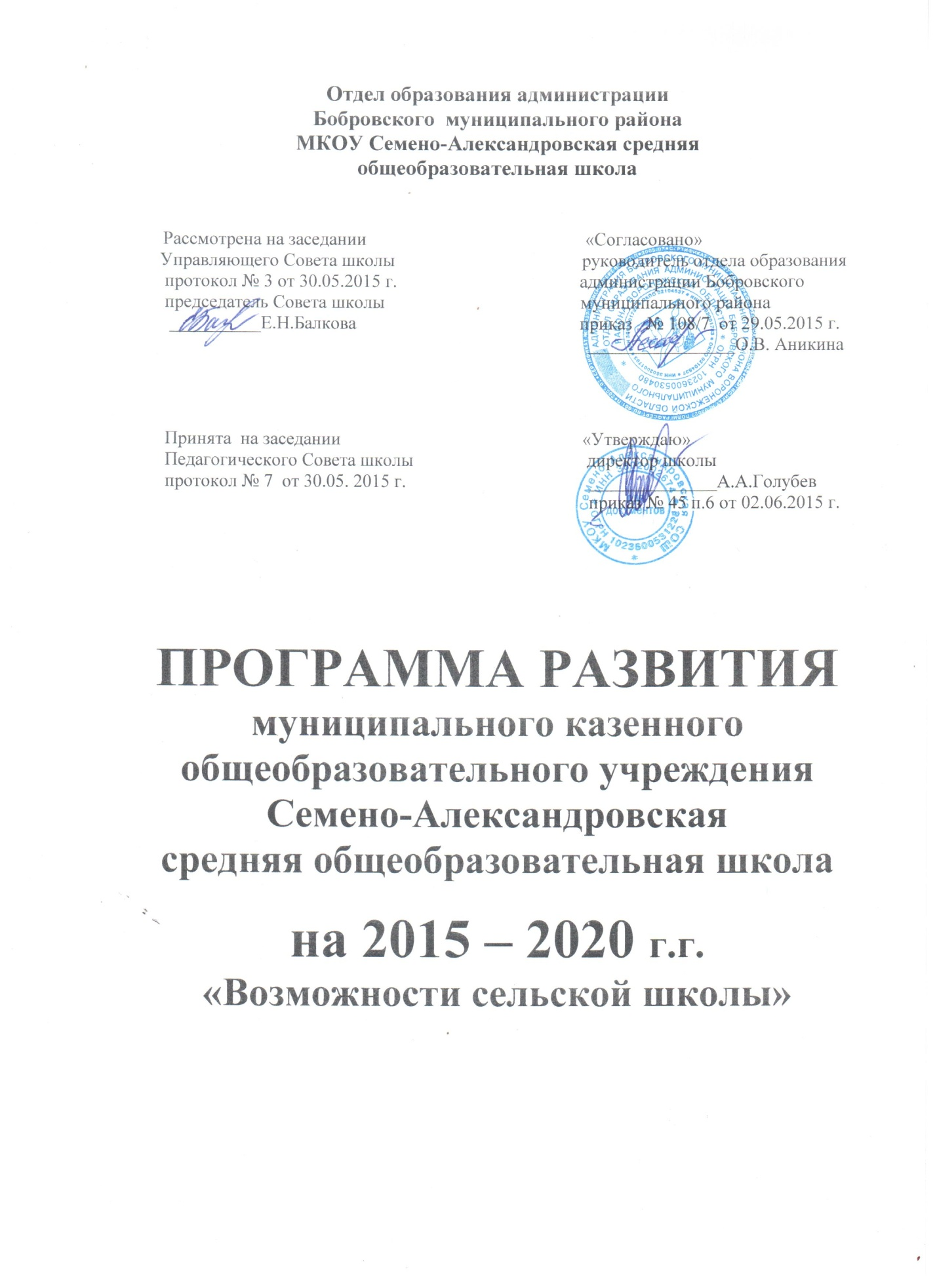 Принято на заседании педагогического совета школыПротокол №7 от 30.05.2015 г.УтверждаюДиректор школы_____Н.А.СуворинаПриказ №   от 02.06.2015 г.Полное наименование программы.Программа развития МКОУ Октябрьская СОШ на 2015-2020 годы «Возможности сельской школы»Основания для разработки Программы.Конституция РФ.Конвенция о правах ребенка.Закон Российской Федерации № 273 "Об образовании в Российской Федерации".Концепция долгосрочного  социально-экономического развития РФ на период до 2020 года.Государственная программа РФ «Развитие образования» (ГПРО) на 2013 -2020годы.Федеральные государственные образовательные стандарты начального общего образования (ФГОС НОО), утвержденного приказом Минобрнауки России от 06.10.2009 г. № 373;основного общего образования (ФГОС ООО), утвержденного приказом Минобрнауки России от 17.12.2010 г.              № 1897; Федеральный компонент государственного образовательного стандарта (ФКГОС), утвержденный приказом Минобрнауки России от 05.03.2004 года № 1089.Государственная программа 
"Развитие системы образования Воронежской области" на 2014 - 2020 годыПериод и этапы реализации Программы1 этап (2015-2016 годы)Цель: - проведение аналитической и диагностической работы;- разработка нормативно-правовой базы развития школы;- утверждение Программы развития школы;- разработка и утверждение программы ФГОС ООО;- методологическое совершенствование учебного плана школы2 этап (2017-2019 годы) Цель: -отслеживание и корректировка результатов реализации Программы развития школы, образовательных программ ФГОС НОО и ФГОС ООО;  -  внедрение современных образовательных технологий обучения;- разработка и апробирование аналитических подпрограмм, ориентированных на личностное развитие всех участников образовательных отношений.3 этап (2019-2020 годы) Цель: - подведение итогов реализации Программы развития;- разработка нового стратегического плана  развития школы.Цель ПрограммыСтратегическая:Тактические:Предоставление качественного образования, отвечающее современным требованиям к условиям осуществления образовательного процесса в рамках внедрения новых федеральных государственных стандартов (ФГОС) общего образования и формировать готовность и способность обучающихся к саморазвитию и высокой социальной активности.1. Создание условий организации образовательного процесса для успешного освоения федеральных стандартов нового поколения.2. Организация сетевого взаимодействия с учреждениями системы дополнительного образования, учреждениями культуры, органами исполнительной власти, в т.ч. на муниципальном уровне для создания условий повышения уровняобразованности учащихся, успешного освоения ими федеральных образовательных стандартов нового поколения3. Создание условий для развития познавательных, творческих способностей учащихся, выявление и поддержка талантливой молодежи.4. Оптимизация методических, кадровых, организационных, сетевых ресурсов, обеспечивающих повышение качества педагогической и управленческой деятельности5. Укрепление здоровья учащихсяЗадачи Программы1. Разработка пакета нормативных документов, регламентирующих деятельность школы в условиях введения ФЗ № 273 "Об образовании  в Российской Федерации".2.Совершенствование  содержания  и структуры  образования, форм обучения, технологий и методов обучения.3.Создание условий для повышения качества образования, достижения высокого уровня подготовки обучающихся в ходе осуществления модернизации образования4.Развитие системы оценки и контроля качества образования на уровне ОУ и обеспечение публичной доступности её результатов.5.Создание условий для повышения профессиональной компетентности  педагогов.6.Более эффективное использование имеющихся и привлекаемых ресурсов.7. Совершенствовать систему сохранения и укрепления здоровья детей и создавать условия для эффективного использования здоровьесберегающих технологий.8. Привести в систему работу по выявлению, поддержки и сопровождения талантливых детей и создавать условия для реализации их способностей.9. Разработать модель управления образовательным учреждением в условиях сокращения административно-управляющего персонала. Развивать государственно-общественное управление ОУ.10. Повышать качество и эффективность услуг, предоставляемых за счет бюджетных средств.Ожидаемые конечные результаты реализации  ПрограммыРеализация мероприятий в течение 2015-2020 годов позволит обеспечить:- конституционные права граждан на получение образования любого уровня в соответствии с действующим законодательством;- доступность качественного образования;- повышение качества образования обучающихся;- улучшение условий реализации образовательной программы школы;- удовлетворение запросов всех участников образовательного процесса;- повышение мотивации обучающихся  к здоровому образу жизни и спорту, сохранение и укрепление здоровья школьников;- создание максимально благоприятных условий для умственного, нравственного, эмоционального и физического развития личности, развития её способностей, мышления и деятельности;- улучшатся результаты ОГЭ;- повысится удовлетворенность участников образовательных отношений качеством образовательных услуг;- повысится эффективность использования современных образовательных технологий;- будет модернизирована школьная система оценки качества образования;- повышение информационной культуры участников образовательных отношений.Обеспечение открытости деятельности школы.Сроки реализации2015-2020 годыРазработчики программыАдминистрация МКОУ Октябрьская СОШ;Руководители методических объединений.Фамилия, имя, отчество, должность телефон руководителя ПрограммыСуворина Надежда Алексеевна, директор,8 (47350) 52236Постановление об утверждении ПрограммыРешение Управляющего СоветаПротокол № 3 от 30.05.2015 Система  организации контроля за реализацией ПрограммыПубличный отчет ежегодно размещается на сайте школы.Промежуточные итоги обсуждаются  на заседаниях педагогического совета или педагогических совещаниях.Управление ПрограммойТекущее управление Программой осуществляется администрацией школы. Корректировки Программы проводятся методическим и педагогическим советами школы.Социальный статус семей учащихся Кол-во 2013-2014Кол-во 2014-2015Полные семьи3432Неполные семьи35 Многодетные семьи812Малообеспеченные семьи11Семьи социального риска22Дети-инвалиды22Опекаемые дети11Число детей, стоящих на внутришкольном учете00Число правонарушенийНет Нет  Число родителей, лишенных родительских правНет Нет Оказание материальной помощи через отдел социальной защиты, администрацию села11Ступень2012-20132013-20142014-2015Кол-во уч-ся/кол-во  классовСтупеньКол-во уч-ся/кол-во  классовКол-во уч-ся/кол-во  классов2014-2015Кол-во уч-ся/кол-во  классовI20/261/463/4II 17/574/576/5III0/09/19/2Итого:37144148№ ппХарактер заболевания               2012    2013          2014Всего учащихся:1221431481Здоровые53%51%50%2Нарушение опорно-двигательного аппарата8,78,98,73Заболевания органов зрения4,34,44,34Вегетососудистая дистония2,12,32,25Нарушение ЖКТ3,63,73,66Лор заболевания3,13,13,17Заболевания почек2,22,22,28Заболевания нервной системы2,02,32,39Лимфоаденопатия4,24,24,210Плоскостопие5,75,75,711Эндокринная система3,33,33,312Грыжа1,91,91,913Прочие5,75,75,4Общее количество работающих учителейЧисло постоянно работающих учителейЧисло совместителей1010-Общее количество учителейИз них имеют образование (в % к общему числу)Из них имеют образование (в % к общему числу)Из них имеют образование (в % к общему числу)Из них имеют образование (в % к общему числу)Из них имеют образование (в % к общему числу)Из них имеют образование (в % к общему числу)Общее количество учителейВПВННВСПСНСО108--2--высшая12соответствие0631Общее количество педагоговДо 30 лет30-40 лет40-55 летСтарше 55 лет102341Стаж до 3-х летОт 3 до 10 летСтаж 10-15 летСтаж 15-20 летСтаж 20 -25 летБолее 25 лет-31-42Мужчины1 чел. Женщины 9челПредметы Количество учащихся начальной школы в %, имеющих оценки 4 и 5 Количество учащихся начальной школы в %, имеющих оценки 4 и 5 Количество учащихся начальной школы в %, имеющих оценки 4 и 5 2012-20132013-20142014-2015Русский язык574233Литература936042Математика505033Немецкий язык807042 Музыка  100100100ИЗО100100100Технология100100100Физическая культура100100100Предметы Количество учащихся основной школы в %, имеющих оценки 4 и 5 Количество учащихся основной школы в %, имеющих оценки 4 и 5 Количество учащихся основной школы в %, имеющих оценки 4 и 5 2012/132013/142014/15Русский язык   42   15   17Литература474050Математика     35     30    17История     47     50     50Музыка100100100Обществознание    38    50    50Биология384152Химия34-1Информатика  и ИКТ766585География384150Природа75750ИЗО10010085Технология100100100Основыбезопасности жизнедеятельности59100100Физическая культура100100100№Ф.И.учащегосяМатематика    Русс. Язык1Земледельцев В.В.332Каримова А.С.343Колпаков Н.А.344Мурадов А.Ф.335Фарамизова Н.И.346Шмотьева О.С.45ПредметКоличество участниковКоличество участниковКоличество участниковКоличество участниковКоличество участниковколичество победителейколичество призеровколичество участников регионального этапаПредмет7 класс8 класс9 класс10 класс11 классколичество победителейколичество призеровколичество участников регионального этапаХимия1Русский язык111Математика1История1Биология111Ф.и. участника, классРуководительНазвание конкурсаОбластной, районный, школьныйдатаПримечание.Стативко  Ульяна, 6 классЦелых Н.МКонкурс агитбригад «Победу приближали как могли»районныймай3 местоСтативко  Ульяна, 6 классЦелых Н.М«Оставим ёлочку в лесу»районныйдекабрьдипломКаримова Альвида, 7 классШацких М.М.Конкурс-викторина« Я гражданин России»,посвящённый Дню народного единстваРайонный30 октября 2014 г2 местоФарамизова Наиля, 9 клШмотьева О.,9 клШацких М.М.Фотоконкурс «Осенняя пора»Районный 2 и 3 местоКласс 2013-20142013-20142013-20142013-20142014-20152014-20152014-20152014-2015Класс IIIIIIIVIIIIIIIV15050--100---2175033-50---375-25-165232-4602020-75-25-580--20404020-6502525-40-60-76717-17255025178--100-3216321697525----100-Что не удовлетворяетПричиныВозможности для решенияПроблема результатаАнализ результатов учебно-воспитательной деятельностиАнализ результатов учебно-воспитательной деятельностиАнализ результатов учебно-воспитательной деятельностиАнализ результатов учебно-воспитательной деятельностиКачество знаний в среднем звене.Снижение мотивации обучения в подростковом возрасте.Увеличение количества семей с нарушением воспитательной функцииВнедрение ФГОС нового поколения.Повышение качества знанийЧрезмерная перегруженность школьниковУсложнение программ предметовВнедрение технологии дифференцированного подхода к обучению.Развитие существующей системы предпрофильной подготовки и профильного обучения.Изменение форм образовательной деятельностиУвеличение числа детей с проблемами здоровья и психофизиологического развитияУхудшение финансового положения российских семей, жилищно-бытовых условий, семей уклоняющих от воспитанияВнедрение здоровьесберегающих технологий.Совершенствование физкультурно-оздоровительной и просветительской работы с учащимися и родителями.Предупреждение перегрузки обучающихся в учебном процессе через оптимальную организацию рабочего дня и недели с учётом санитарно-гигиенических норм и возрастных особенностей детей.Привлечение максимально возможного количества обучающихся к занятиям в спортивных секциях.Увеличение численности групп здоровья для ослабленных детей.Сохранение и укрепление здоровья школьниковАнал                                         анализ образовательной деятельностиАнал                                         анализ образовательной деятельностиАнал                                         анализ образовательной деятельностиАнал                                         анализ образовательной деятельностиНедостаточная осведомленность педагогов об основных направлениях модернизации в РФБыстрая смена образовательных парадигм, и, как следствие, фрагментарная осведомленность части учителей о результатах современных исследований в области педагогики, педагогической психологииНеобходимость создания такого информационного пространства в школе, которое будет способствовать повышению не только информированию педагогов, но и их профессиональной компетентностиПовышение квалификации учителейСистема дополнительного образования не обеспечивает в полной мере реализацию запросов родителей и учащихсяОтсутствие специалистов и финансированияРасширение сетевого взаимодействияСоздание системы сетевого взаимодействияАнал                                                анализ условийАнал                                                анализ условийАнал                                                анализ условийАнал                                                анализ условийа) научно-методическиха) научно-методическиха) научно-методическиха) научно-методическихНедостаточность материальной базы для создания необходимого здоровьесберегающего пространства и стимулирования условий, обеспечивающих физическое развитие школьниковОтсутствие финансовых средствРазвитие спортивной базы школы. Создание в рамках школы целостной здоровьесберегающей среды, охватывающей все сферы жизни школыСохранение и укрепление здоровья школьниковб) кадровыхб) кадровыхб) кадровыхб) кадровыхНедостаток молодых кадровСнижение престижа труда учителя в обществеИзменение формы морального и материального стимулирования учителей, воспитателейВнедрение новой системы оплаты труда.Создание культуротворческой среды в коллективе, способствующей росту мотивации к профессиональному самосовершенствованию.Совершенствование учительского корпусав) материально-техническихв) материально-техническихв) материально-техническихв) материально-техническихНепрерывное изменение требований к оснащению образовательного процессаВведение ФГОС нового поколения1.Обеспечение необходимым компьютерным и учебным оборудованием кабинетов.2.Приобретение дополнительной аудио- и видеотехники для работы учителей иностранного языка;3.Пополнение фонда медиатеки, учебников, художественной и научно-популярной литературы школьной библиотекиСоздание комфортной образовательной средыг) нормативно-правовыхг) нормативно-правовыхг) нормативно-правовыхг) нормативно-правовыхОтсутствие четких критериев оценки качества обученияВведение ФГОС нового поколенияРазработка локальных актов по системе качества знанийИзменение форм образовательной деятельности№ п/пМероприятияИсполнителиСрокиРезультатПриведение нормативной базы школы в соответствии ФГОС.Директор,зам. директора по УВР2015 - 2016План мероприятийОрганизация работы по приведению в соответствие с требованиями ФГОС должностных инструкцийДиректор, зам. директора по УВРДолжностные инструкцииПодготовка основной образовательной программы основного общего образованияДиректор,зам. директора по УВР2014-2015ООП основного общего образованияРазработка и утверждение рабочих программ учителей по учебным предметамУчителя, зам. директора по УВРДо 31.08Рабочие программы, приказ об утвержденииАпробация измерительных материалов для оценки достижения планируемых результатовЗам. директора по УВР2015-2016Формирование системы оценкиОрганизация курсовой подготовки учителей  школы, поэтапно по мере введения ФГОСЗам. директора по УВРПо плану  школыУвеличение доли учителей, подготовленных к введению ФГОС второго поколенияУчастие в методических семинарах, конференциях  по подготовке и введению ФГОСЗам. директора по УВРПо плану школыУчастие, обмен опытомФормирование заказа на учебники с учетом перехода на ФГОС нового поколенияЗам. директора по УВР, библиотекарьЕжегодноОбеспеченность учебникамиРабота по изучению нормативно-правовой методической базы, регламентирующей введение ФГОС.Директор, зам. директора по УВР2015-2016Увеличение доли учителей, подготовленных к введению ФГОС второго поколенияОценка готовности  школы к введению ФГОСАдминистрацияПостоянноСамоэкспертизаРабота с родителями по информированию и привлечению к деятельности в рамках внедрения ФГОСДиректор, зам. директора по УВРВ течение годИнформационная компетентность участников образовательного процесса.Увеличение доли родителей, вовлеченных в деятельность образовательного учреждениямиИнформирование общественности о ходе и результатах введения ФГОС в школе.Директор, зам. директора по УВРВ течение годаПубличный докладРассмотрение требований ФГОС на заседаниях педагогического совета школы, родительского комитета школы, класса, родительских собраниях.Директор,зам. директора по УВРВ течение годаИнформационная компетентность участников образовательного процесса о происходящем в школеОткрытость и полнота информацииПроведение анкетирования родителей будущих первоклассников по изучению их запросов по использованию часов внеурочной деятельностиЗам. директора по УВРВ течение годаКорректировка распределения часов внеурочной деятельности на следующий учебный годОценка качества результатов обучения на всех ступенях общего образованияОценка качества результатов обучения на всех ступенях общего образованияОценка качества результатов обучения на всех ступенях общего образованияОценка качества результатов обучения на всех ступенях общего образованияУчастие в независимой  итоговой аттестации учащихся.Стартовая диагностика по математике и русскому языку в 2 - 9-х классах.Работа по плану школы подготовки и проведения государственной (итоговой) аттестации выпускников, освоивших образовательные программы основного общего образования.Работа по плану школы по подготовке выпускников к сдаче основного государственного экзамена.Зам.директора по УВРВ течение всего периодаРост качества знаний обучающихся, подтвержденных независимой оценкой качества образования;№п/пМероприятияИсполнителиСрокиОжидаемые  результаты1Создание банка данных учащихся, проявивших свои таланты в различных областях деятельности.Зам. директора по УВРПостоянноБанк данных2Создание рекомендаций по работе с одаренными детьми.Зам. директора по УР, ВР2015-2016Увеличение количества обучающихся школы, участников различных, конкурсов, соревнований3Организация творческих конкурсов.Зам. директора по УВРВ течение учебного годаУвеличение количества обучающихся школы, участников различных, конкурсов, соревнований4Выявление одаренных детей на ранних этапах развития.Учителя, зам. директора по УВРПостоянноУдовлетворение интересов и запросов учащихся.Раннее прогнозирование результатов деятельности.5Разработка механизма индивидуальных достижений учащихся (портфолио).Зам. директора по УВРВ течение учебного годаПовышение уровня информированности участников образовательного процесса.6Проведение мероприятий по презентации достижений школьников.Зам. директора по УРВЕжегодноПовышение уровня информированности участников образовательного процесса.7Проведение выставок детского творчества.Зам. директора по УВРВ течение учебного годаПовышение уровня информированности участников образовательного процесса.8Участие в школьном, муниципальном этапах Всероссийской олимпиадеы школьниковЗам. директора по УВРОктябрь-ноябрьУвеличение доли обучающихся, участвующих в муниципальных, Всероссийских олимпиадах.9Участие школьников в дистанционных олимпиадах, конкурсах.Зам. директора по УРВ течение годаУвеличение доли обучающихся, участвующих в дистанционных олимпиад и конкурсах.10Проведение интегрировано-предметных недель.АдминистрацияЕжегодноПовышение уровня продуктивности учебной работы школьников.11Организация индивидуальных занятий с интеллектуально одарёнными детьми по подготовке к олимпиадам, конкурсам различного уровняУчителя-предметникиВ течение годПовышение уровня продуктивности учебной работы школьников.№ п/пМероприятияИсполнителиСрокиОжидаемые результатыГражданско-патриотическое и духовно-нравственное воспитание.Гражданско-патриотическое и духовно-нравственное воспитание.Гражданско-патриотическое и духовно-нравственное воспитание.Гражданско-патриотическое и духовно-нравственное воспитание.1На основе Федерального закона «О днях воинской славы России» создать календарь победных дней России.Учитель истории, 2015-2020Создание историко-правовой основы гражданско-патриотического и духовно-нравственному  воспитания2Совершенствование системы по гражданско-патриотическому  воспитания обучающихся, готовности их к достойному служению ОтечествуЗам. директора по УВР20150-2020Совершенствование системы гражданско-патриотического  воспитания.3Проведение заседаний методических семинаров и педсоветов по реализации программ гражданско-патриотической   направленности.Зам. директора по УВР, учителя2015 -2018Методические разработки по организации гражданско-патриотического   воспитания.4Проведение  месячника гражданско-партиотического воспитанияЗам. директора по УВР,  классные руководители, учащиесяЕжегодноВовлечение в работу по гражданско-патриотическому  воспитанию5Организация и проведение юбилейных мероприятийЗам. директора по УВР,2015-2018Сохранение и развитие чувства гордости за свою страну, осознание необходимости увековечения памяти российских воинов, событий истории Отечества.6Активизация работы школьного музейного уголкаУчитель историиЕжегодноВовлечение в работу по гражданско-патриотическому воспитанию учащихся.7Организация и проведение «Уроков мужества».Зам. директора по УВР, учителя предметники, классные руководители, учащиесяЕжегодноВоспитание молодёжи в духе боевых традиций старших поколений.Профилактическая работаПрофилактическая работаПрофилактическая работаПрофилактическая работа1Выявление семей, находящихся в социально опасном положении с целью оказания им помощиКлассные руководителиЕжегодноОсуществление индивидуального подхода в работе с учащимися.2Проведение  месячника «Подросток», антинаркотической акцииЗам. директора по УВРЕжегодноОрганизация целенаправленной профилактической работы.4Участие в акциях: «День борьбы с курением», «День борьбы со СПИДом», «Спорт вместо наркотиков»и др.Классные руководителиЕжегодноПропаганда здорового образа жизни, развитие личностных ресурсов детей, способствующих формированию активной жизненной позиции№ п/пМероприятияИсполнителиСрокиОжидаемые  результаты1Семинар по порядку аттестации педагогических кадров.Зам. директора по УВРАвгуст-сентябрьПонимание собственных действий  педагогами в рамках  нового порядка аттестации2Участие в конкурсах различного уровняЗам. директора по УВРСогласно срокам конкурсаУвеличение доли педагогов, мотивированных на участие в инновационной деятельностиРост престижа педагогической профессии и школы  в социуме3Мониторинг повышения квалификации педагогических кадровЗам. директора по УВРПостоянноУвеличение доли педагогов, мотивированных на непрерывное образованиеКорректировка планов повышения квалификации4Участие в работе школьных, районных методических объединений, научно-практических конференций, семинаров, круглых столов, направленных на повышение квалификации педагогов.Зам. директора по УВРВ течение всего периодаСовершенствование педагогического мастерства  учителей школы.5Проведение мастер – классов, открытых мероприятий педагогами школы.Зам. директора по УВВ течение всего периодаСовершенствование педагогического мастерства  учителей школы.6Реализация плана курсовой подготовки педагогов школы.Зам. директора по УВРВ течение всего периодаСовершенствование педагогического мастерства  учителей школы.7Мотивирование педагогов на повышение  квалификации через дистанционную форму обучения.Зам. директора по УВРВ течение всего периодаСовершенствование педагогического мастерства  учителей школы.8Совершенствование механизма материального и морального стимулирования учителей, дифференциации заработной платы педагогов в зависимости от качества предоставления образовательных услуг (зарплата зависит от качества).ДиректорВ течение всего периодаСовершенствование педагогического мастерства  учителей школы.№ п/пМероприятияИсполнителиСрокиОжидаемые  результаты1Пополнение библиотечного фонда, мультимедиатеки современными учебно-методическими комплексами, информационными цифровыми ресурсамиДиректорВ течение годаДоступность  ресурсов  для  всех  участников  образовательного  процесса.2Проведение текущего ремонта здания школыДиректорЕжегодноУкрепление материальной базы школы3Благоустройство пришкольной территорииДиректорЕжегодноУкрепление материальной базы школы4Продолжение оснащения школы новой мебельюДиректорЕжегодноУкрепление материально-технической базы школы5Оснащение рабочего места педагога Директор2015-2019Увеличение количества  компьютерного оборудования, приходящегося на 1 учащегося6Оснащение спортивного зала спортивным инвентаремДиректор2015-2016Укрепление материальной базы школы7Организация постоянного доступа в Интернет и использования возможностей сети в обучении и внеклассной работеЗам. директора по УВРВ течение всего периодаУкрепление материальной базы школы8Расширение области информирования общественности о работе школы посредством СМИ, школьного сайта, информационных стендов, докладов, отчетов.ДиректорВ течение всего периодаПубличный доклад. Статьи№ п/пМероприятияИсполнителиСрокиОжидаемые  результаты1Обеспечению учащихся в  школе качественным сбалансированным  горячим питанием.ДиректорВ течение годаУвеличение  доли  учащихся  школы, которые  получают  полноценное  горячее  питание2Разработка и внедрение в практику школы  профилактических образовательных программ, направленных на формирование культуры здорового образа жизни.Зам. директора по УВРВ течение годаФизическое развитие учащихся.3Медосмотр учащихсяМед. работникиОктябрьРаннее прогнозирование результатовСнижение заболеваемостиОрганизация целенаправленной профилактической работы4Организация и проведение динамических пауз.Учителя-предметникиПостоянноУкрепление здоровья учащихся5Организация работы спортивных секцииучитель физ. культурыСентябрь ежегодно11Организация и проведение Дней Здоровья школы.Учитель физ. культуры2015-202012Организация и проведение школьных спортивных соревнований.Учитель физ. культуры2014-2020Повышение информированности родителей о состоянии здоровья детей и факторах, формирующих  здоровье школьников13Организация и проведение акций здоровья.Учитель физкультуры2015-2020Повышение информированности родителей о состоянии здоровья детей и факторах, формирующих  здоровье школьников14Классные часы.Классные руководители2015-2020Повышение информированности родителей о состоянии здоровья детей и факторах, формирующих  здоровье школьников15Организация родительского всеобуча.Беседы для родителейКлассные руководители2015-2020Повышение информированности родителей о состоянии здоровья детей и факторах, формирующих  здоровье школьниковВиды рисковПути минимизации рисковНормативно-правовые рискиНормативно-правовые риски- Неполнота отдельных нормативно-правовых документов, не предусмотренных на момент разработки и начало внедрения Программы. - Неоднозначность толкования отдельных статей ФЗ-273 и нормативно-правовых документов, регламентирующих деятельность и ответственность субъектов образовательного процесса и школе в целом - Регулярный анализ нормативно-правовой базы школы на предмет ее актуальности, полноты, соответствия решаемым задачам. - Систематическая работа руководства школы с педагогическим коллективом, родительской общественностью и партнерами социума по разъяснению содержания ФЗ-273 и конкретных нормативно-правовых актовФинансово-экономические рискиФинансово-экономические риски- Недостаточность бюджетного финансирования; - Недостаток внебюджетных, спонсорских инвестиций и пожертвований в связи с изменением финансово-экономического положения партнеров социума. - Своевременное планирование бюджета школы по реализации программных мероприятий, внесение корректив с учетом реализации новых направлений и программ, а также инфляционных процессов. - Систематическая работа по расширению партнерства, по выявлению дополнительных возможностейОрганизационно - управленческие рискиОрганизационно - управленческие риски- Некомпетентное внедрение сторонних структур (организаций, учреждений) и лиц в процессы принятия управленческих решений по обновлению образовательного пространства школы в образовательный процесс.- Разъяснительная работа руководства школы по законодательному разграничению полномочий и ответственности, четкая управленческая деятельность в рамках ФЗ-273 (статьи 6-9, 28). Социально-психологические риски (или риски человеческого фактора)Социально-психологические риски (или риски человеческого фактора)- Недостаточность профессиональной инициативы и компетентности у отдельных педагогов по реализации программ и образовательных технологий. - Не готовность отдельных педагогов выстраивать партнерские отношения с другими субъектами образовательного процесса, партнерами социума. - Систематическая работа по обновлению внутриучрежденческой системы повышения квалификации. Разработка и использование эффективной системы мотивации включения педагогов в инновационные процессы. - Психолого-педагогическое и методическое сопровождение педагогов с недостаточной  коммуникативной компетентностью.Ресурсно-технологические рискиРесурсно-технологические риски- Неполнота ресурсной базы для реализации новых направлений и отдельных программ и мероприятий Программы; - Прекращение плановых поставок необходимого оборудования для реализации программ реализации ФГОС общего образования. - Систематический анализ достаточности ресурсной базы для реализации всех компонентов Программы. - Включение механизма дополнительных закупок необходимого оборудования за счет развития партнерских отношений. Участие педагогов и всего образовательного учреждения в, региональных  и муниципальных проектах для расширения возможностей развития ресурсной базы. ЗадачиПоказатели2015201620172018-2020 Внедрение ФГОСРост численности школьников, обучающихся по ФГОС1,2,3,4,5 классы1,2,3,4,5,6 классы1,2,3,4,5,6,7,8 классывсе классыПовышение профессиональной компетентности педагоговРост числа учителей, прошедших повышение квалификации для работы в соответствии с ФГОС80%90%100%100%Развитие системы оценки личных достижений учащихсяРост количества школьников, имеющих портфолио личныхдостиженийвсе классывсе классывсе классывсе классыЗадачиПоказатели2015201620172018-2019Вовлечение учащихся в научно-практическую и проектную деятельностьРост количества школьников, работающих в научном обществе учащихся60%70%90%100%Вовлечение учащихся в научно-практическую и проектную деятельностьРост количества школьников, вовлеченных в проектную деятельность60%70%90%100%Повышение ИКТ-компетентности учащихсяРост количества  обучающихся, участвующих в дистанционных олимпиадах и конкурсах30%40%50%60%Развитие интел-лектуальных, творческих способностей учащихсяРост численности школьников, получающих доступные качественные услуги дополнительного образования80%90%100%100%РискиСпособы их минимизацииНепонимание частью родительской общественности  стратегических целей развития школыПовышение степени открытости образовательного учреждения, освещение деятельности администрации и педагогического коллектива в СМИ, на сайте школы в форме публичного доклада.Пассивность педагогической общественности по отношению к заявленным направлениям взаимодействияПовышение степени открытости образовательного учреждения, освещение деятельности администрации и педагогического коллектива в СМИ, на сайте школы в форме публичного доклада.Старение педагогического коллектива	Индивидуальное сопровождение выпускников школы, учащихся в педагогических вузах. МероприятиеСрокиОтветственныйМониторинг исходного уровня обученности  учащихся на момент начала реализации Программы развитияМай 2015Зам. директора по УВРКоординация Программы развития с годовым планом работы школы. Проверка готовности образовательных ресурсов школы к реализации Программы развития.Июнь 2015АдминистрацияМониторинг промежуточных учебных результатов с 1 по 9 классы.В течение  отчетного периодаЗам. директора по УВРПроверка готовности школы к государственной (итоговой) аттестации.ЕжегодноЗам. директора по УВРПроверка всех видов планированияЕжегодно в начале учебного годаДиректор, заместитель директора по УВР Анализ результативности образовательного процесса.1 раз в полугодиеЗам. директора по УВРПополнение материально-технической и учебно-методической базы школы в процессе реализации Программы развития.ЕжегодноДиректорМониторинг качества образования накануне очередной итоговой аттестации.Апрель – май ежегодноЗам. директора по УВРПроверка состояния электронного сайтаЕжемесячноДиректорАнализ   результатов государственной (итоговой) аттестации  учащихся.В конце годаЗам. директора по УВРФестиваль достижений учащихся школы – участников реализации Программы развитияВ конце годаАдминистрацияМониторинг результативности реализации Программы развития и задачи на перспективуВ конце годаАдминистрацияАнализ инновационной деятельности школыЕжегодноЗам. директора по УВРАнализ сильных и слабых сторон деятельности школы при реализации Программы развитияЕжегодноАдминистрация